Vse, kar naj bi bilo zapisano v tvojem zvezku, je v okvirčku.LASTNOSTI KVADRA Cilj današnje ure je, da učenec/učenka:pozna in uporablja pojme o kvadru,riše kvader v poševni projekciji.S pomočjo povezave http://www.iucbeniki.si/mat8/854/index.html si v zvezek zapiši miselni vzorec o lastnostih kvadra.Primer zapisa v zvezek: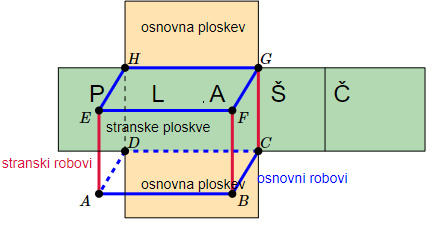 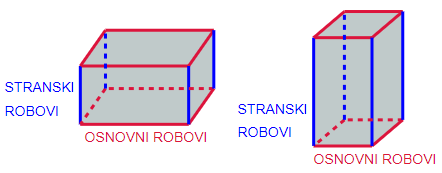 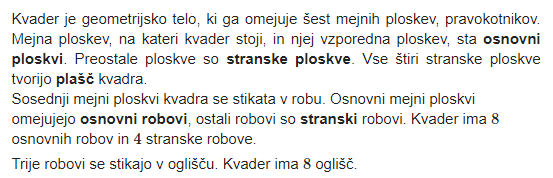 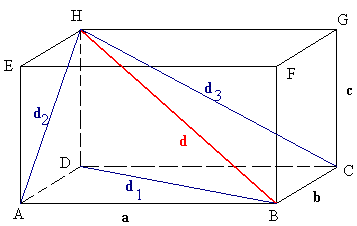 d1, d2, d3 ploskovne diagonaled telesna diagonala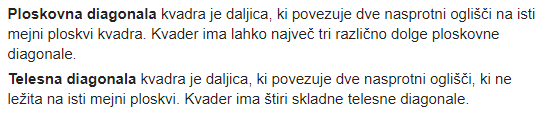 S pomočjo posnetka https://eucbeniki.sio.si/matematika6/540/kvader_brez_zvoka.mp4 načrtaj kvader v poševni projekciji.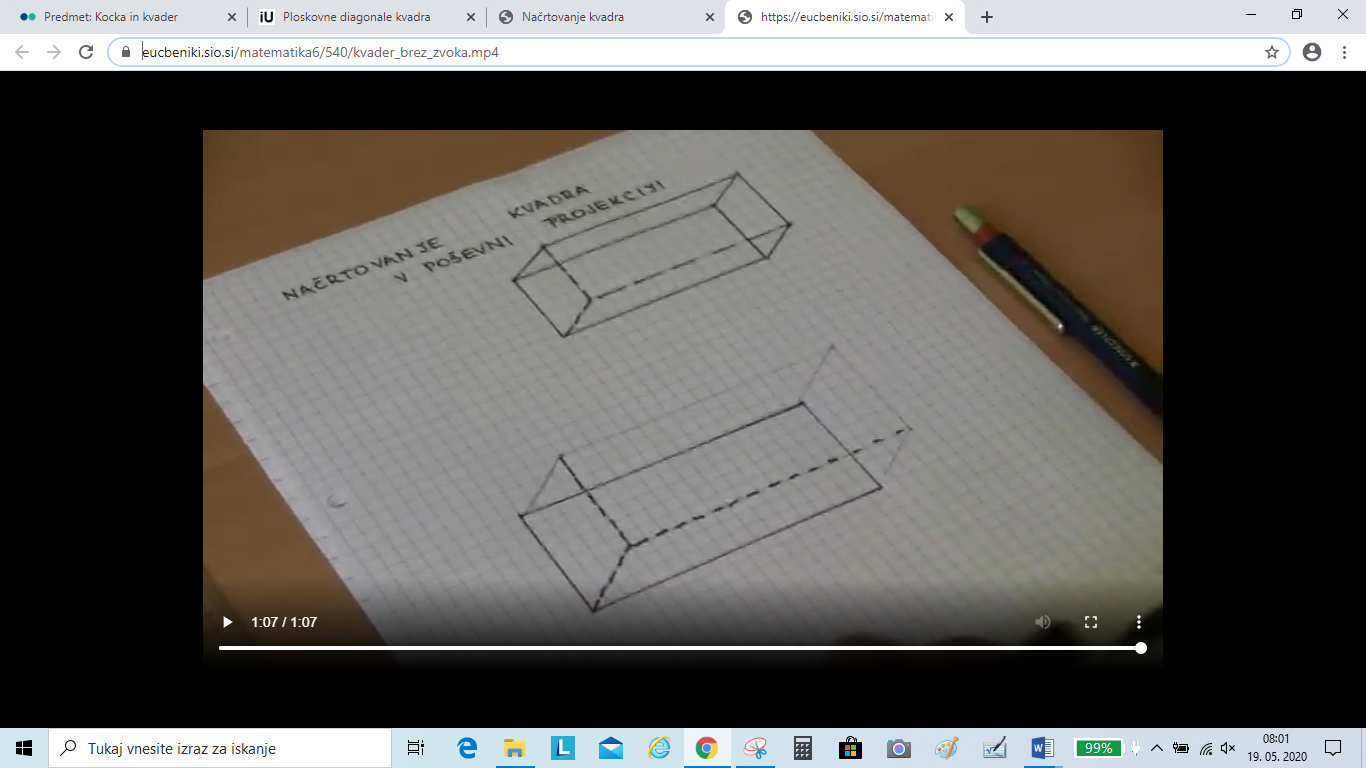 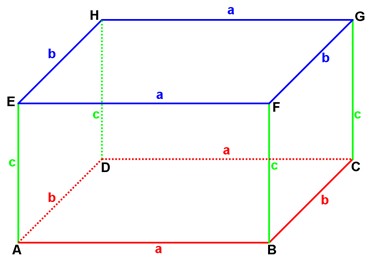 Naslednji teden bomo izvedli preverjanje znanja, prvi teden v juniju pa ocenjevanje znanja.Več o preverjanju se bomo dogovorili v četrtek na videokonferenci – povezava bo v objavljenem gradivu za četrtek oz. bo poslana na elektronski naslov.Za preverjanje in ocenjevanje prideta v poštev sklopa:Večkotniki (še bili vsi v šoli)Krog  in deli kroga (delo na daljavo)Pitagorov izrek  (če še nisi, prosim, pošlji rešene naloge Špela se preizkusi do torka, 19. 5. 2020, da ti lahko učitelj zapiše povratne informacije o tvojem reševanju)Če boš imel/a težave pri reševanju nalog se obrni na svojega učitelja.ime.priimek@os-velikapolana.si		 			namesto ime.priimek pišeš seveda zdenko.temlin ali pa lidija.smej